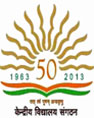            केंद्रीय विद्यालय ऋषिकेश( सत्र 2022-23 हेतु संविदा शिक्षकों की नियुक्ति हेतु आवेदन प्रपत्र )      आवेदित पद___________________________________     विज्ञापन तिथि ____________                                  महत्त्वपूर्ण निर्देश:-         1. आवेदन से पूर्व पद के लिये आवश्यक योग्यतायें होना सुनिश्चित करें.                                2. आवेदन पत्र देवनागरी लिपि में सुस्पष्ट/ स्वच्छ भरा जाये.अभ्यर्थी / अभ्यर्थिनी  का नाम :        ________________________________________________________पिता / पति का नाम :                    _______________________________________________________  जन्म तिथि :                                ________________________________________________________लिंग(पुरुष/स्त्री) :                          ________________________________________________________सम्पर्क सूत्र :       अ) दूरभाष /मोबाइल नं                ________________________________________________________       ब)  ई-मेल                                ________________________________________________________     स)  पता (पत्र व्यवहार) :                  ________________________________________________________                                         ________________________________________________________     द) पता (स्थायी)                         ‌‌‌‌‌‌‌‌‌‌‌____________________________________                                           ________________________________________________________क्या आप अनुसूचित जाति/ अनुसूचित जनजाति से सम्बंधित है ? (हॉ / नहीं ) :- ‌‌‌‌‌‌‌‌‌‌______________________शैक्षणिक योग्यतायें (कक्षा 10 से प्रारम्भ )व्यावसायिक योग्यतायें अनुभव क्या आप अंग्रेजी और हिंदी दोनो माध्यम से शिक्षण करने में समर्थ हैं । (हॉ / नहीं) 	________________क्या आपको क्म्प्यूटर का कार्यसाधक ज्ञान है । (हाँ / नहीं)	  	                        _______________                                                                घोषणामै शपथ पूर्वक अभिकथन करता /करती हूँ कि उपरोक्त विवरण सत्य है तथा आवेदन पत्र प्रेषित करने के पूर्व समस्त अंकित विवरण का मेरे द्वारा परीक्षण कर लिया गया है । चयन के पूर्व अथवा बाद मै जांचोपरांत कोई भी विवरण असत्य भिन्न अथवा गलत पाये जाने पर केंद्रीय विद्यालय संगठन को मेरा अभ्यर्थन /संविदा पर चयन निरस्त करने तथा मेरे विरूद्घ वैधानिक कार्यवाही  करने का अधिकार होगा । आवेदन पत्र में अंकित सूचनाओं से सम्बंधित मूल प्रमाण पत्र /अंक पत्र आवेदन करने की तिथि से पूर्व से मेरे  पास उपल्ब्ध हैं ।   स्थान: ______________							दिनाँक: _______________							अभ्यर्थी / अभ्यर्थिनी  के हस्ताक्षरपरीक्षाउत्तीर्ण परीक्षा का नामउत्तीर्ण परीक्षा वर्षअधिकतम अंकप्राप्तांकअंक प्रतिशतआवेदित पद विषय में अंक प्रतिशत पाठ्यक्रम अवधिबोर्ड/विश्वविद्यालय का नामदसवीं  बारहवींस्नातकपरास्नातकअन्य,यदि कोई हैपरीक्षाकृपया उत्तीर्ण परीक्षा को स्पष्ट करेंउत्तीर्ण परीक्षा वर्षअधिकतम अंकप्राप्तांकअंक प्रतिशतपाठ्यक्रम अवधिबोर्ड/विश्वविद्यालय का नामजै.बी.टी/बी.एल एड.बी.एडएम.एड/एम.फील/पी.एच.डीअध्यापक पात्रता परीक्षाअध्यापक पात्रता परीक्षापद संस्थान /विभाग का नाम सरकारी /अर्धसरकारी/ प्राईवेट /मान्यता प्राप्त या अन्य)सेवा अवधिसेवा अवधिपूर्ण वर्ष व माह कार्य प्रकृतिवेतनपद संस्थान /विभाग का नाम सरकारी /अर्धसरकारी/ प्राईवेट /मान्यता प्राप्त या अन्य)सेतकपूर्ण वर्ष व माह कार्य प्रकृतिवेतन